So seh ich's 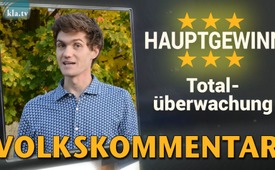 Hauptgewinn: Totalüberwachung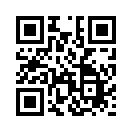 HIN und WIN!  Unter diesem Motto warb ein Gewinnspiel von Kaufland und Lidl im Verbund mit den Sparkassen im September für das kontaktlose/bargeldlose Zahlen. Attraktive Preise wie z.B. Elektroautos, City-Roller oder Einkaufsgutscheine lockten den Kunden, wenn man statt mit Bargeld bargeldlos bezahlte. Klingt gut, doch Ludwig macht das nachdenklich.Hauptgewinn: Totalüberwachung

Ich komme gerade vom Einkaufen zurück, wo ich glücklicherweise mit Bargeld zahlen konnte. Warum ich euch das erzähle?
Neulich ist mir was aufgefallen. Ein großes Plakat im Eingangsbereich des Supermarktes warb für ein Gewinnspiel mit tollen Preisen und Bildern. Bei genauerem Hinsehen stellte ich fest, dass die Sparkasse - zusammen mit den Lebensmittelunternehmen Kaufland und Lidl - ein Gewinnspiel ausgerufen hatte, das das kontaktlose Zahlen in den Supermärkten prämierte.
Zahlte der Kunde kontaktlos mit seiner Karte, mit seinem Smartphone oder mit anderen mobilen Geräten wie smartwatch, erhielt er einen Kassenbon mit Gewinn-Code, den er auf der entsprechenden Internetseite hochlud und sich somit am Gewinnspiel beteiligte. Dort verkaufen die Sparkasse und somit auch die Supermärkte das kontaktlose Bezahlen als bequem, hygienisch und sicher. Sie werben, dass der Zahlvorgang unter einer Sekunde liegt!  Auch wenn das alles sehr ansprechend klingt, stellte ich mir die Frage, was wirklich hinter diesen Versprechen steckt. Der Kunde mag vielleicht schneller seine Transaktion abgeschlossen haben, als er mit Bargeld gezahlt hätte und manchen Menschen stört vielleicht das Kleingeld, aber jede elektronische Transaktion ist rückverfolgbar, was bei Bargeld nicht der Fall ist. 
Auch das Argument mit der Hygiene scheint hinfällig, denn selbst die Bundesbank gab Entwarnung, was die Übertragung von Viren über das Bargeld betrifft. 
Erstaunlicherweise hat genau dieses Hygiene-Argument dazu geführt, dass viele Deutsche in der Corona-Krise auf bargeldlose Systeme umgestiegen sind. Wurde hier gezielt ein Gerücht gestreut, damit wir Deutschen endlich nicht mehr bar bezahlen? 
Die Gründe liegen auf der Hand: Wir Deutschen gelten seit jeher dem Bargeld verpflichtet, und tun uns schwer, auf digitale Währungen umzusteigen. 
Doch laut dem Journalisten Ernst Wolff hat die Finanzindustrie genau den dringenden Wunsch, das zu ändern und den globalen Zahlungsverkehr zu digitalisieren. 
Wolf meint (Ich zitiere hier): „Der Plan sieht vor, das klassische Einlagengeschäft der Banken komplett zu kippen, jedem Bürger nur noch ein Konto bei der Zentralbank zuzuteilen und sämtliche Geldgeschäfte bargeldlos darüber abzuwickeln. Dass es sich dabei nicht um ferne Zukunftsmusik handelt, zeigen unter anderem die aktuelle Zurückdrängung des Bargeldes, die rasant fortschreitende Schließung von Bankfilialen und das Beispiel China, das am 16. April diesen Jahres – also mitten in der Corona-Krise – mit der Einführung dieses neuen Geldes begonnen hat." 

Ich erfuhr über die Nachrichten, dass die Europäische Zentralbank ab dem 12.Oktober mit der Testphase ebenfalls für dieses neue Geld anfing. Das erschütterte mich! Denn dieser Schritt führt in eine digitale Überwachung! Wir brauchen uns nur China anzuschauen: Hier ist es ja mittlerweile so, dass dies verbunden wird mit dem bestehenden Sozialpunktesystem. In großen Datenbanken werden Kontobewegungen, Kreditbewertungen, Schulzeugnisse, digitale Suchanfragen und vieles mehr gespeichert. Die Regierung legt den moralischen Standard fest und bestraft "abweichendes" Verhalten. Dies hat Folgen für das tägliche Leben: Personen mit einer schlechten Bewertung können ihre Kinder nicht mehr auf gute Schulen schicken, zahlen höhere Steuern und Kreditzinsen oder haben schlechtere Aussichten bei Wohnungsvermittlung, Jobvergabe und im Berufsleben.
2018 wurden 17,5 Millionen Menschen mit einem Flugreiseverbot belegt, und ca. 5,5 Millionen Menschen war das Fahren mit Zügen untersagt. Auf einmal werden Freiheiten eingeschränkt! Das hat mich sehr nachdenklich gemacht, denn das zeigt, dass dies alles einen sehr ernsten Hintergrund hat.
Damit erscheint doch das Gewinnspiel der Sparkasse in einem ganz anderen Licht. Die schönen Preise und Geschenke täuschen über die genannten Fakten hinweg.  Es scheint eine für uns Menschen nachteilige Strategie dahinterzustecken. Es ist wichtig, diese Zusammenhänge immer wieder zu entdecken und darauf aufmerksam zu machen. 
Also ich bleibe dem Bargeld treu und wehre mich somit gegen zunehmende Kontrolle und Abhängigkeiten, auch wenn das Bezahlen länger als eine Sekunde dauert. Machst du auch mit?von inc.Quellen:https://www.welt.de/finanzen/article212317171/Bundesbank-Umfrage-Wer-in-Deutschland-am-meisten-Bargeld-hortet.html

https://kenfm.de/the-wolff-of-wall-street-spezial-corona-pandemie-endziel-digitaler-finanzfaschismus/
&nbsp;
https://www.bundesbank.de/de/aufgaben/themen/von-bargeld-geht-kein-besonderes-infektionsrisiko-fuer-buerger-aus--828542
&nbsp;
https://clausnehring.com/blog/der-albtraum-vom-sozialpunktesystem/#Ein_Beispiel_fuer_die_Folgen

https://www.ecb.europa.eu/press/pr/date/2020/html/ecb.pr201002~f90bfc94a8.de.html
&nbsp;Das könnte Sie auch interessieren:#Finanzsystem - Geld regiert die Welt ... - www.kla.tv/Finanzsystem

#GlobaleUeberwachung - ~Globale Überwachung~ - www.kla.tv/GlobaleUeberwachung

#Bargeldabschaffung - www.kla.tv/Bargeldabschaffung

#Bargeld - www.kla.tv/Bargeld

#SoSehIchs - seh ich's - www.kla.tv/SoSehIchsKla.TV – Die anderen Nachrichten ... frei – unabhängig – unzensiert ...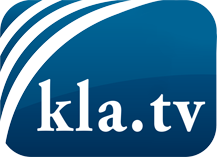 was die Medien nicht verschweigen sollten ...wenig Gehörtes vom Volk, für das Volk ...tägliche News ab 19:45 Uhr auf www.kla.tvDranbleiben lohnt sich!Kostenloses Abonnement mit wöchentlichen News per E-Mail erhalten Sie unter: www.kla.tv/aboSicherheitshinweis:Gegenstimmen werden leider immer weiter zensiert und unterdrückt. Solange wir nicht gemäß den Interessen und Ideologien der Systempresse berichten, müssen wir jederzeit damit rechnen, dass Vorwände gesucht werden, um Kla.TV zu sperren oder zu schaden.Vernetzen Sie sich darum heute noch internetunabhängig!
Klicken Sie hier: www.kla.tv/vernetzungLizenz:    Creative Commons-Lizenz mit Namensnennung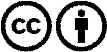 Verbreitung und Wiederaufbereitung ist mit Namensnennung erwünscht! Das Material darf jedoch nicht aus dem Kontext gerissen präsentiert werden. Mit öffentlichen Geldern (GEZ, Serafe, GIS, ...) finanzierte Institutionen ist die Verwendung ohne Rückfrage untersagt. Verstöße können strafrechtlich verfolgt werden.